Корпус № 1, группа № 3. Воспитатель: Терехова К. С.Дидактические игры для детей на тему: «Космос» 1.   «Найди ракету пришельцев»- На какую геометрическую фигуру похож этот пришелец? Он похож на круг. Значит он прилетел на круглой ракете. А теперь скажите, на какую геометрическую фигуру похож этот пришелец? На овал.Значит он летает на овальной ракете.Найдите для каждого пришельца подходящую ракету.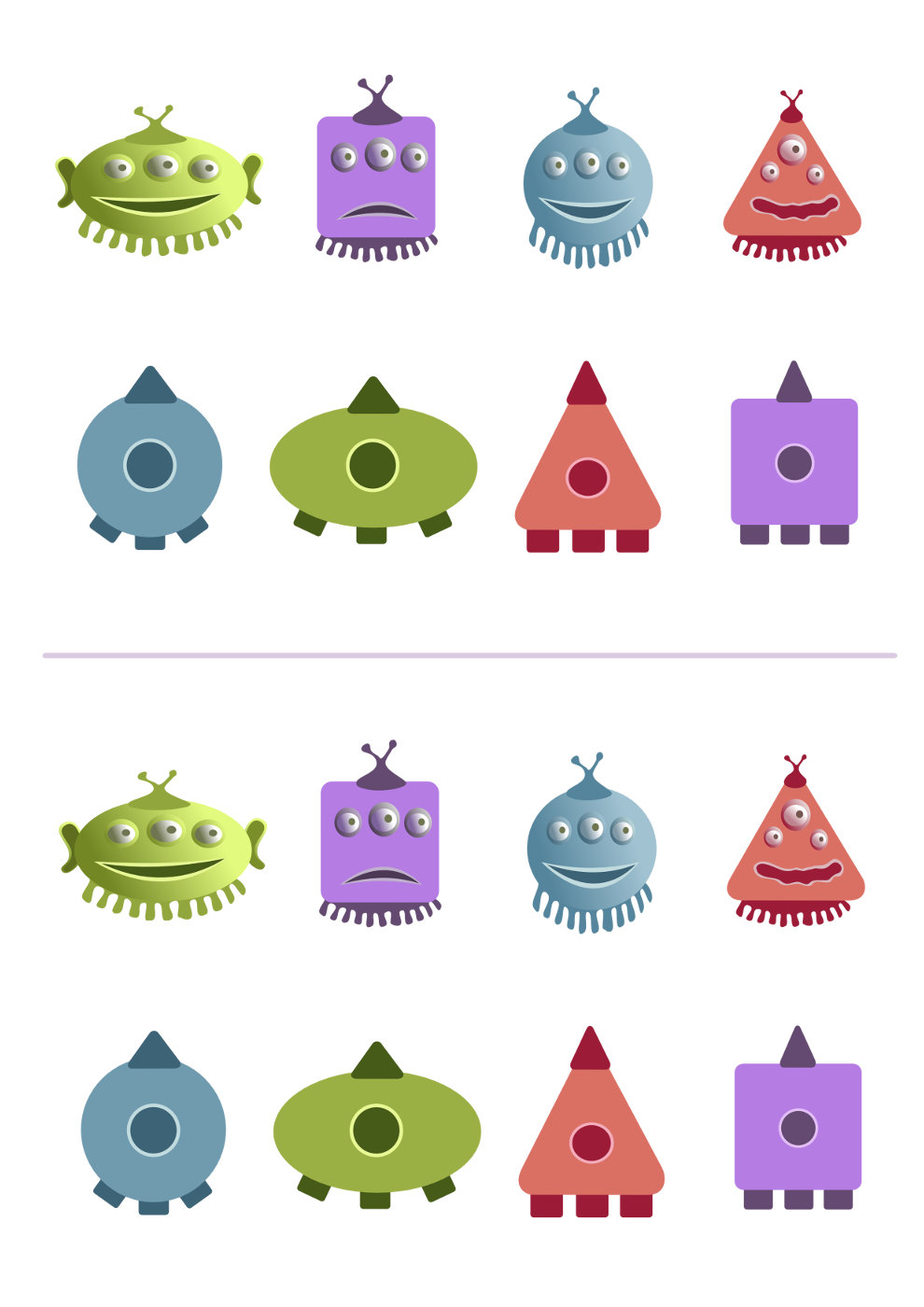 2.Игра «Составь предложение»Цели: развивать связную речь, закреплять умение правильно строить предложение, развивать слуховое внимание.Ход   игры.  Воспитатель   предлагает   детям   послушать предложение,   в   котором   все   слова   поменялись   местами,   и построить правильное предложение.В, космонавт, летит, ракете.Звёзды, светят, небе, на.В, корабль, космический, полёт, отправляется.Падает, с , комета, неба, хвостатая.